Уважаемые коллеги!27 января 2020 года подписан договор между краевой территориальной организацией и детским санаторно-оздоровительным лагерем «Глобус» города Новороссийск об отдыхе и лечении детей работников отрасли образования края на условиях фиксированной стоимости 1000 рублей в сутки для отдыха детей работников отрасли образования края в летний период 2020 года согласно предварительной заявке и установленному графику заездов:01.06. -14.06.2020г. 17.06.- 30.06.2020г.03.07.- 23.07.2020г.10.07.- 23.07.2020г.25.07.- 14.08.2020г.16.08.- 30.08.2020г.Согласно договоруоздоровительный лагерь «Глобус» производитоформление и приём детей работников отрасли образования края в возрасте от 7 до 17 лет, доставленных в детский оздоровительный лагерь лично родителями или лицами, заменяющими родителей, либо организованно группами в сопровождении взрослых. При оформлении в лагерь детям необходимо иметь при себе следующие документы: страховой медицинский полис; для детей до 14 лет: свидетельство о рождении, а также доверенность на сопровождающего, если ребёнок едет без родителей; детям старше 14 лет – паспорт; для всех – справка по форме 076, заверенная поликлиникой по месту жительства; справка об эпидокружении (не более пятидневной давности). Лагерь такжеиспользует оздоровительные факторы: морское купание;климатотерапию;физкультуру;воспитательные факторы: занятия в рамках образовательных программ;реализацию социально-направленных проектов;проведение анимационно-досуговых мероприятий;Оплата за путевки производится работниками  отрасли образования края самостоятельно согласно стоимости по реквизитам лагеря (приложение).Сроки лечения бронируются по письмам-заявкам территориальных организаций, направляемых в адрес комитета краевой организации не позднее, чем за 10 дней до дня заезда.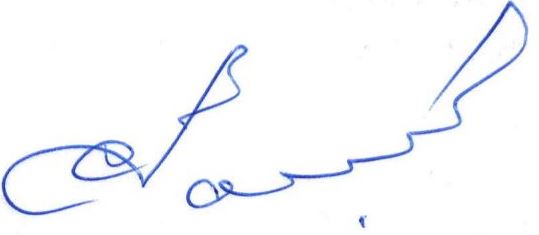 Председатель                                                                             С.Н.ДаниленкоИсп. Мазницкая Л.А.тел.259-34-12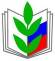 ПРОФСОЮЗ РАБОТНИКОВ НАРОДНОГО ОБРАЗОВАНИЯ И НАУКИ РОССИЙСКОЙ ФЕДЕРАЦИИ(ОБЩЕРОССИЙСКИЙ ПРОФСОЮЗ ОБРАЗОВАНИЯ)КОМИТЕТКРАСНОДАРСКОЙ КРАЕВОЙ ТЕРРИТОРИАЛЬНОЙ ОРГАНИЗАЦИИ ПРОФСОЮЗА
350000, г. Краснодар, ул. Красноармейская, 70 тел. 8(861) 259-59-12; факс 8(861) 259-75-95профсоюзобразования.рфe-mail:kraikom@kubanprofobr.ruОт 30.01.2020№01-04/32На  №  _______от ____________Председателям территориальныхорганизацийПрофсоюза,первичных профсоюзных организаций высшего и профессионального образования